MEET INFORMATION(UNDER WORLD AQUATICS RULES AND SCOTTISH SWIMMING REGULATIONS)PROGRAMME OF EVENTSSession One - Entry to Building 07:45 hrs, Warm Up 08:00 hrs, Start 09:05 hrs.Session Two - Entry to Building 12:45 hrs, Warm Up 13:00 hrs, Start 14:00 hrs.Consideration TimesThe consideration times are as per the table below and should be slower than.  These should be real times but do not need to be accredited. Please note that NT entries will NOT be accepted. * Swimmers must have qualified and swam in 1 or more individual events to qualify for the 100 Individual Medley, if because of being scratched from individual swims the athletes only swim is the 100IM then this will be permitted.BRIDGE OF DON ASC – Summary SheetEmail address: meetcoordinator@bodasc.co.ukContact DetailsThe Closing Date is Wednesday 16th August 2023Entry Fees should be paid by bank transfer to:Account:              Bridge of Don Amateur Swimming ClubAccount No:        00179837Sort Code:           80-05-11Declaration (this must be completed by all competing clubs)I can confirm that all swimmers entered in this competition have paid their current SASA membership fee.BRIDGE OF DON ASC – Technical Officials SheetEmail address: stoconvenor@bodasc.co.uk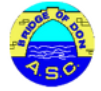 BRIDGE OF DON ASCBridge of Don September SplashBridge of Don Swimming Pool, AberdeenSaturday 16th September 2023Date Saturday 16th September 2023Saturday 16th September 2023Saturday 16th September 2023Saturday 16th September 2023Saturday 16th September 2023Saturday 16th September 2023Saturday 16th September 2023Saturday 16th September 2023Saturday 16th September 2023Saturday 16th September 2023VenueBridge of Don Swimming Pool, Braehead Way, Aberdeen AB22 8RR5 lane 25m pool, anti-turbulence ropesThere will be no splashboards at the turn end.This is a Level 2 meet; therefore, swimmers must start with a dive.Bridge of Don Swimming Pool, Braehead Way, Aberdeen AB22 8RR5 lane 25m pool, anti-turbulence ropesThere will be no splashboards at the turn end.This is a Level 2 meet; therefore, swimmers must start with a dive.Bridge of Don Swimming Pool, Braehead Way, Aberdeen AB22 8RR5 lane 25m pool, anti-turbulence ropesThere will be no splashboards at the turn end.This is a Level 2 meet; therefore, swimmers must start with a dive.Bridge of Don Swimming Pool, Braehead Way, Aberdeen AB22 8RR5 lane 25m pool, anti-turbulence ropesThere will be no splashboards at the turn end.This is a Level 2 meet; therefore, swimmers must start with a dive.Bridge of Don Swimming Pool, Braehead Way, Aberdeen AB22 8RR5 lane 25m pool, anti-turbulence ropesThere will be no splashboards at the turn end.This is a Level 2 meet; therefore, swimmers must start with a dive.Bridge of Don Swimming Pool, Braehead Way, Aberdeen AB22 8RR5 lane 25m pool, anti-turbulence ropesThere will be no splashboards at the turn end.This is a Level 2 meet; therefore, swimmers must start with a dive.Bridge of Don Swimming Pool, Braehead Way, Aberdeen AB22 8RR5 lane 25m pool, anti-turbulence ropesThere will be no splashboards at the turn end.This is a Level 2 meet; therefore, swimmers must start with a dive.Bridge of Don Swimming Pool, Braehead Way, Aberdeen AB22 8RR5 lane 25m pool, anti-turbulence ropesThere will be no splashboards at the turn end.This is a Level 2 meet; therefore, swimmers must start with a dive.Bridge of Don Swimming Pool, Braehead Way, Aberdeen AB22 8RR5 lane 25m pool, anti-turbulence ropesThere will be no splashboards at the turn end.This is a Level 2 meet; therefore, swimmers must start with a dive.Bridge of Don Swimming Pool, Braehead Way, Aberdeen AB22 8RR5 lane 25m pool, anti-turbulence ropesThere will be no splashboards at the turn end.This is a Level 2 meet; therefore, swimmers must start with a dive.Licence Number L2/ND/054/SEP23 L2/ND/054/SEP23 L2/ND/054/SEP23 L2/ND/054/SEP23 L2/ND/054/SEP23 L2/ND/054/SEP23 L2/ND/054/SEP23 L2/ND/054/SEP23 L2/ND/054/SEP23 L2/ND/054/SEP23SessionsSession One 16th September 2023:Session Two 16th September 2023:Session One 16th September 2023:Session Two 16th September 2023:Session One 16th September 2023:Session Two 16th September 2023:Warm Up   08:00 hrsWarm Up   13:00 hrsStart:   09:05 hrsStart:   14:05 hrsStart:   09:05 hrsStart:   14:05 hrsStart:   09:05 hrsStart:   14:05 hrsStart:   09:05 hrsStart:   14:05 hrsStart:   09:05 hrsStart:   14:05 hrsStart:   09:05 hrsStart:   14:05 hrs(Subject to change if necessary)Entry to the building from 07:45hrs. There will be limited spectator space available at the pool. Out with your child’s swim we hope to have a hall with seating and refreshments available to purchase.(Subject to change if necessary)Entry to the building from 07:45hrs. There will be limited spectator space available at the pool. Out with your child’s swim we hope to have a hall with seating and refreshments available to purchase.(Subject to change if necessary)Entry to the building from 07:45hrs. There will be limited spectator space available at the pool. Out with your child’s swim we hope to have a hall with seating and refreshments available to purchase.(Subject to change if necessary)Entry to the building from 07:45hrs. There will be limited spectator space available at the pool. Out with your child’s swim we hope to have a hall with seating and refreshments available to purchase.(Subject to change if necessary)Entry to the building from 07:45hrs. There will be limited spectator space available at the pool. Out with your child’s swim we hope to have a hall with seating and refreshments available to purchase.(Subject to change if necessary)Entry to the building from 07:45hrs. There will be limited spectator space available at the pool. Out with your child’s swim we hope to have a hall with seating and refreshments available to purchase.(Subject to change if necessary)Entry to the building from 07:45hrs. There will be limited spectator space available at the pool. Out with your child’s swim we hope to have a hall with seating and refreshments available to purchase.(Subject to change if necessary)Entry to the building from 07:45hrs. There will be limited spectator space available at the pool. Out with your child’s swim we hope to have a hall with seating and refreshments available to purchase.(Subject to change if necessary)Entry to the building from 07:45hrs. There will be limited spectator space available at the pool. Out with your child’s swim we hope to have a hall with seating and refreshments available to purchase.(Subject to change if necessary)Entry to the building from 07:45hrs. There will be limited spectator space available at the pool. Out with your child’s swim we hope to have a hall with seating and refreshments available to purchase.EventsBoys / Girls	8 – 10 Years		50, 100m all strokes		11 – 12 years		50, 100m all strokes			13 – 14 years		50, 100m all strokes		15 – 16 years		50, 100m all strokes		Open			100m IMPlease see enclosed table for qualifying times (slower than). Please note, swimmers may not enter a 50m & 100m event of the same stroke.The meet will operate using the one-start rule and we reserve the right to use over the top starts as necessary. Boys / Girls	8 – 10 Years		50, 100m all strokes		11 – 12 years		50, 100m all strokes			13 – 14 years		50, 100m all strokes		15 – 16 years		50, 100m all strokes		Open			100m IMPlease see enclosed table for qualifying times (slower than). Please note, swimmers may not enter a 50m & 100m event of the same stroke.The meet will operate using the one-start rule and we reserve the right to use over the top starts as necessary. Boys / Girls	8 – 10 Years		50, 100m all strokes		11 – 12 years		50, 100m all strokes			13 – 14 years		50, 100m all strokes		15 – 16 years		50, 100m all strokes		Open			100m IMPlease see enclosed table for qualifying times (slower than). Please note, swimmers may not enter a 50m & 100m event of the same stroke.The meet will operate using the one-start rule and we reserve the right to use over the top starts as necessary. Boys / Girls	8 – 10 Years		50, 100m all strokes		11 – 12 years		50, 100m all strokes			13 – 14 years		50, 100m all strokes		15 – 16 years		50, 100m all strokes		Open			100m IMPlease see enclosed table for qualifying times (slower than). Please note, swimmers may not enter a 50m & 100m event of the same stroke.The meet will operate using the one-start rule and we reserve the right to use over the top starts as necessary. Boys / Girls	8 – 10 Years		50, 100m all strokes		11 – 12 years		50, 100m all strokes			13 – 14 years		50, 100m all strokes		15 – 16 years		50, 100m all strokes		Open			100m IMPlease see enclosed table for qualifying times (slower than). Please note, swimmers may not enter a 50m & 100m event of the same stroke.The meet will operate using the one-start rule and we reserve the right to use over the top starts as necessary. Boys / Girls	8 – 10 Years		50, 100m all strokes		11 – 12 years		50, 100m all strokes			13 – 14 years		50, 100m all strokes		15 – 16 years		50, 100m all strokes		Open			100m IMPlease see enclosed table for qualifying times (slower than). Please note, swimmers may not enter a 50m & 100m event of the same stroke.The meet will operate using the one-start rule and we reserve the right to use over the top starts as necessary. Boys / Girls	8 – 10 Years		50, 100m all strokes		11 – 12 years		50, 100m all strokes			13 – 14 years		50, 100m all strokes		15 – 16 years		50, 100m all strokes		Open			100m IMPlease see enclosed table for qualifying times (slower than). Please note, swimmers may not enter a 50m & 100m event of the same stroke.The meet will operate using the one-start rule and we reserve the right to use over the top starts as necessary. Boys / Girls	8 – 10 Years		50, 100m all strokes		11 – 12 years		50, 100m all strokes			13 – 14 years		50, 100m all strokes		15 – 16 years		50, 100m all strokes		Open			100m IMPlease see enclosed table for qualifying times (slower than). Please note, swimmers may not enter a 50m & 100m event of the same stroke.The meet will operate using the one-start rule and we reserve the right to use over the top starts as necessary. Boys / Girls	8 – 10 Years		50, 100m all strokes		11 – 12 years		50, 100m all strokes			13 – 14 years		50, 100m all strokes		15 – 16 years		50, 100m all strokes		Open			100m IMPlease see enclosed table for qualifying times (slower than). Please note, swimmers may not enter a 50m & 100m event of the same stroke.The meet will operate using the one-start rule and we reserve the right to use over the top starts as necessary. AgeAge is as on day of competition.Age Groups for all events for Girls and Boys will be: 8-10, 11/12, 13/14 and 15/16 years old.Heats will be swum with all age groups combined and swimmers seeded by entry times.Age is as on day of competition.Age Groups for all events for Girls and Boys will be: 8-10, 11/12, 13/14 and 15/16 years old.Heats will be swum with all age groups combined and swimmers seeded by entry times.Age is as on day of competition.Age Groups for all events for Girls and Boys will be: 8-10, 11/12, 13/14 and 15/16 years old.Heats will be swum with all age groups combined and swimmers seeded by entry times.Age is as on day of competition.Age Groups for all events for Girls and Boys will be: 8-10, 11/12, 13/14 and 15/16 years old.Heats will be swum with all age groups combined and swimmers seeded by entry times.Age is as on day of competition.Age Groups for all events for Girls and Boys will be: 8-10, 11/12, 13/14 and 15/16 years old.Heats will be swum with all age groups combined and swimmers seeded by entry times.Age is as on day of competition.Age Groups for all events for Girls and Boys will be: 8-10, 11/12, 13/14 and 15/16 years old.Heats will be swum with all age groups combined and swimmers seeded by entry times.Age is as on day of competition.Age Groups for all events for Girls and Boys will be: 8-10, 11/12, 13/14 and 15/16 years old.Heats will be swum with all age groups combined and swimmers seeded by entry times.Age is as on day of competition.Age Groups for all events for Girls and Boys will be: 8-10, 11/12, 13/14 and 15/16 years old.Heats will be swum with all age groups combined and swimmers seeded by entry times.Age is as on day of competition.Age Groups for all events for Girls and Boys will be: 8-10, 11/12, 13/14 and 15/16 years old.Heats will be swum with all age groups combined and swimmers seeded by entry times.Age is as on day of competition.Age Groups for all events for Girls and Boys will be: 8-10, 11/12, 13/14 and 15/16 years old.Heats will be swum with all age groups combined and swimmers seeded by entry times.Fees£6.00 per individual eventEntry Fees should be paid by bank transfer to: £6.00 per individual eventEntry Fees should be paid by bank transfer to: £6.00 per individual eventEntry Fees should be paid by bank transfer to: £6.00 per individual eventEntry Fees should be paid by bank transfer to: £6.00 per individual eventEntry Fees should be paid by bank transfer to: £6.00 per individual eventEntry Fees should be paid by bank transfer to: £6.00 per individual eventEntry Fees should be paid by bank transfer to: £6.00 per individual eventEntry Fees should be paid by bank transfer to: £6.00 per individual eventEntry Fees should be paid by bank transfer to: £6.00 per individual eventEntry Fees should be paid by bank transfer to: FeesAccount:              Bridge of Don Amateur Swimming ClubBank Name:        Bank of ScotlandAccount No:        00179837Sort Code:           80-05-11Account:              Bridge of Don Amateur Swimming ClubBank Name:        Bank of ScotlandAccount No:        00179837Sort Code:           80-05-11Account:              Bridge of Don Amateur Swimming ClubBank Name:        Bank of ScotlandAccount No:        00179837Sort Code:           80-05-11Account:              Bridge of Don Amateur Swimming ClubBank Name:        Bank of ScotlandAccount No:        00179837Sort Code:           80-05-11Account:              Bridge of Don Amateur Swimming ClubBank Name:        Bank of ScotlandAccount No:        00179837Sort Code:           80-05-11Account:              Bridge of Don Amateur Swimming ClubBank Name:        Bank of ScotlandAccount No:        00179837Sort Code:           80-05-11Account:              Bridge of Don Amateur Swimming ClubBank Name:        Bank of ScotlandAccount No:        00179837Sort Code:           80-05-11Account:              Bridge of Don Amateur Swimming ClubBank Name:        Bank of ScotlandAccount No:        00179837Sort Code:           80-05-11Account:              Bridge of Don Amateur Swimming ClubBank Name:        Bank of ScotlandAccount No:        00179837Sort Code:           80-05-11Account:              Bridge of Don Amateur Swimming ClubBank Name:        Bank of ScotlandAccount No:        00179837Sort Code:           80-05-11Please use you Club name/ September Splash for Reference, e.g. BOD/ September SplashPlease use you Club name/ September Splash for Reference, e.g. BOD/ September SplashPlease use you Club name/ September Splash for Reference, e.g. BOD/ September SplashPlease use you Club name/ September Splash for Reference, e.g. BOD/ September SplashPlease use you Club name/ September Splash for Reference, e.g. BOD/ September SplashPlease use you Club name/ September Splash for Reference, e.g. BOD/ September SplashPlease use you Club name/ September Splash for Reference, e.g. BOD/ September SplashPlease use you Club name/ September Splash for Reference, e.g. BOD/ September SplashPlease use you Club name/ September Splash for Reference, e.g. BOD/ September SplashPlease use you Club name/ September Splash for Reference, e.g. BOD/ September SplashAwardsMedals for 1st, 2nd and 3rd place within each age group.Medals for 1st, 2nd and 3rd place within each age group.Medals for 1st, 2nd and 3rd place within each age group.Medals for 1st, 2nd and 3rd place within each age group.Medals for 1st, 2nd and 3rd place within each age group.Medals for 1st, 2nd and 3rd place within each age group.Medals for 1st, 2nd and 3rd place within each age group.Medals for 1st, 2nd and 3rd place within each age group.Medals for 1st, 2nd and 3rd place within each age group.Medals for 1st, 2nd and 3rd place within each age group.EntriesAll entries are to be submitted electronically using Hy-Tek Team Manager format.  To obtain the meet entry file either download from the SASA North District website or email Roger Walters Meet Co-ordinator meetcoordinator@bodasc.co.uk.Please email entry files and summary sheet to meetcoordinator@bodasc.co.uk.CLOSING DATE FOR ENTRIES IS Friday 16th August 2023Receipt of entry file will be confirmed by email.Lists of accepted participating swimmers and a draft programme will be emailed to each club. BODASC reserves the right to give priority to our own swimmers in the event of over subscription.Where possible the accepted entries for each age group will be equal, but if an age group is under-subscribed, the organising committee reserves the right to include additional entries in other age groups.  Where an event is over-subscribed an even number of swimmers will be selected for each age group.  Swimmers with the slowest times in each age group will be rejected.All entries are to be submitted electronically using Hy-Tek Team Manager format.  To obtain the meet entry file either download from the SASA North District website or email Roger Walters Meet Co-ordinator meetcoordinator@bodasc.co.uk.Please email entry files and summary sheet to meetcoordinator@bodasc.co.uk.CLOSING DATE FOR ENTRIES IS Friday 16th August 2023Receipt of entry file will be confirmed by email.Lists of accepted participating swimmers and a draft programme will be emailed to each club. BODASC reserves the right to give priority to our own swimmers in the event of over subscription.Where possible the accepted entries for each age group will be equal, but if an age group is under-subscribed, the organising committee reserves the right to include additional entries in other age groups.  Where an event is over-subscribed an even number of swimmers will be selected for each age group.  Swimmers with the slowest times in each age group will be rejected.All entries are to be submitted electronically using Hy-Tek Team Manager format.  To obtain the meet entry file either download from the SASA North District website or email Roger Walters Meet Co-ordinator meetcoordinator@bodasc.co.uk.Please email entry files and summary sheet to meetcoordinator@bodasc.co.uk.CLOSING DATE FOR ENTRIES IS Friday 16th August 2023Receipt of entry file will be confirmed by email.Lists of accepted participating swimmers and a draft programme will be emailed to each club. BODASC reserves the right to give priority to our own swimmers in the event of over subscription.Where possible the accepted entries for each age group will be equal, but if an age group is under-subscribed, the organising committee reserves the right to include additional entries in other age groups.  Where an event is over-subscribed an even number of swimmers will be selected for each age group.  Swimmers with the slowest times in each age group will be rejected.All entries are to be submitted electronically using Hy-Tek Team Manager format.  To obtain the meet entry file either download from the SASA North District website or email Roger Walters Meet Co-ordinator meetcoordinator@bodasc.co.uk.Please email entry files and summary sheet to meetcoordinator@bodasc.co.uk.CLOSING DATE FOR ENTRIES IS Friday 16th August 2023Receipt of entry file will be confirmed by email.Lists of accepted participating swimmers and a draft programme will be emailed to each club. BODASC reserves the right to give priority to our own swimmers in the event of over subscription.Where possible the accepted entries for each age group will be equal, but if an age group is under-subscribed, the organising committee reserves the right to include additional entries in other age groups.  Where an event is over-subscribed an even number of swimmers will be selected for each age group.  Swimmers with the slowest times in each age group will be rejected.All entries are to be submitted electronically using Hy-Tek Team Manager format.  To obtain the meet entry file either download from the SASA North District website or email Roger Walters Meet Co-ordinator meetcoordinator@bodasc.co.uk.Please email entry files and summary sheet to meetcoordinator@bodasc.co.uk.CLOSING DATE FOR ENTRIES IS Friday 16th August 2023Receipt of entry file will be confirmed by email.Lists of accepted participating swimmers and a draft programme will be emailed to each club. BODASC reserves the right to give priority to our own swimmers in the event of over subscription.Where possible the accepted entries for each age group will be equal, but if an age group is under-subscribed, the organising committee reserves the right to include additional entries in other age groups.  Where an event is over-subscribed an even number of swimmers will be selected for each age group.  Swimmers with the slowest times in each age group will be rejected.All entries are to be submitted electronically using Hy-Tek Team Manager format.  To obtain the meet entry file either download from the SASA North District website or email Roger Walters Meet Co-ordinator meetcoordinator@bodasc.co.uk.Please email entry files and summary sheet to meetcoordinator@bodasc.co.uk.CLOSING DATE FOR ENTRIES IS Friday 16th August 2023Receipt of entry file will be confirmed by email.Lists of accepted participating swimmers and a draft programme will be emailed to each club. BODASC reserves the right to give priority to our own swimmers in the event of over subscription.Where possible the accepted entries for each age group will be equal, but if an age group is under-subscribed, the organising committee reserves the right to include additional entries in other age groups.  Where an event is over-subscribed an even number of swimmers will be selected for each age group.  Swimmers with the slowest times in each age group will be rejected.All entries are to be submitted electronically using Hy-Tek Team Manager format.  To obtain the meet entry file either download from the SASA North District website or email Roger Walters Meet Co-ordinator meetcoordinator@bodasc.co.uk.Please email entry files and summary sheet to meetcoordinator@bodasc.co.uk.CLOSING DATE FOR ENTRIES IS Friday 16th August 2023Receipt of entry file will be confirmed by email.Lists of accepted participating swimmers and a draft programme will be emailed to each club. BODASC reserves the right to give priority to our own swimmers in the event of over subscription.Where possible the accepted entries for each age group will be equal, but if an age group is under-subscribed, the organising committee reserves the right to include additional entries in other age groups.  Where an event is over-subscribed an even number of swimmers will be selected for each age group.  Swimmers with the slowest times in each age group will be rejected.All entries are to be submitted electronically using Hy-Tek Team Manager format.  To obtain the meet entry file either download from the SASA North District website or email Roger Walters Meet Co-ordinator meetcoordinator@bodasc.co.uk.Please email entry files and summary sheet to meetcoordinator@bodasc.co.uk.CLOSING DATE FOR ENTRIES IS Friday 16th August 2023Receipt of entry file will be confirmed by email.Lists of accepted participating swimmers and a draft programme will be emailed to each club. BODASC reserves the right to give priority to our own swimmers in the event of over subscription.Where possible the accepted entries for each age group will be equal, but if an age group is under-subscribed, the organising committee reserves the right to include additional entries in other age groups.  Where an event is over-subscribed an even number of swimmers will be selected for each age group.  Swimmers with the slowest times in each age group will be rejected.All entries are to be submitted electronically using Hy-Tek Team Manager format.  To obtain the meet entry file either download from the SASA North District website or email Roger Walters Meet Co-ordinator meetcoordinator@bodasc.co.uk.Please email entry files and summary sheet to meetcoordinator@bodasc.co.uk.CLOSING DATE FOR ENTRIES IS Friday 16th August 2023Receipt of entry file will be confirmed by email.Lists of accepted participating swimmers and a draft programme will be emailed to each club. BODASC reserves the right to give priority to our own swimmers in the event of over subscription.Where possible the accepted entries for each age group will be equal, but if an age group is under-subscribed, the organising committee reserves the right to include additional entries in other age groups.  Where an event is over-subscribed an even number of swimmers will be selected for each age group.  Swimmers with the slowest times in each age group will be rejected.All entries are to be submitted electronically using Hy-Tek Team Manager format.  To obtain the meet entry file either download from the SASA North District website or email Roger Walters Meet Co-ordinator meetcoordinator@bodasc.co.uk.Please email entry files and summary sheet to meetcoordinator@bodasc.co.uk.CLOSING DATE FOR ENTRIES IS Friday 16th August 2023Receipt of entry file will be confirmed by email.Lists of accepted participating swimmers and a draft programme will be emailed to each club. BODASC reserves the right to give priority to our own swimmers in the event of over subscription.Where possible the accepted entries for each age group will be equal, but if an age group is under-subscribed, the organising committee reserves the right to include additional entries in other age groups.  Where an event is over-subscribed an even number of swimmers will be selected for each age group.  Swimmers with the slowest times in each age group will be rejected.WithdrawalsWithdrawals prior to the competition should be emailed to Roger Walters  meetcoordinator@bodasc.co.uk to arrive no later than Thursday 14th September 2023.All details must be included on e-mail withdrawals i.e., Name, Event No, Stroke, SASA No. etc. Telephone withdrawals will not be accepted under any circumstances.Withdrawals on the day should be submitted on the withdrawal forms made available and should be presented to the Recorders table at least 1 hour prior to the start of the appropriate session.Please note that anyone withdrawing on medical grounds, refunds will only be granted on production of a letter from a suitably qualified professional confirming withdrawal is recommended.  The letter must be received within 7 days following the meet and should be dated no earlier than the closing date or later than 3 days from the date of the competition.Withdrawals prior to the competition should be emailed to Roger Walters  meetcoordinator@bodasc.co.uk to arrive no later than Thursday 14th September 2023.All details must be included on e-mail withdrawals i.e., Name, Event No, Stroke, SASA No. etc. Telephone withdrawals will not be accepted under any circumstances.Withdrawals on the day should be submitted on the withdrawal forms made available and should be presented to the Recorders table at least 1 hour prior to the start of the appropriate session.Please note that anyone withdrawing on medical grounds, refunds will only be granted on production of a letter from a suitably qualified professional confirming withdrawal is recommended.  The letter must be received within 7 days following the meet and should be dated no earlier than the closing date or later than 3 days from the date of the competition.Withdrawals prior to the competition should be emailed to Roger Walters  meetcoordinator@bodasc.co.uk to arrive no later than Thursday 14th September 2023.All details must be included on e-mail withdrawals i.e., Name, Event No, Stroke, SASA No. etc. Telephone withdrawals will not be accepted under any circumstances.Withdrawals on the day should be submitted on the withdrawal forms made available and should be presented to the Recorders table at least 1 hour prior to the start of the appropriate session.Please note that anyone withdrawing on medical grounds, refunds will only be granted on production of a letter from a suitably qualified professional confirming withdrawal is recommended.  The letter must be received within 7 days following the meet and should be dated no earlier than the closing date or later than 3 days from the date of the competition.Withdrawals prior to the competition should be emailed to Roger Walters  meetcoordinator@bodasc.co.uk to arrive no later than Thursday 14th September 2023.All details must be included on e-mail withdrawals i.e., Name, Event No, Stroke, SASA No. etc. Telephone withdrawals will not be accepted under any circumstances.Withdrawals on the day should be submitted on the withdrawal forms made available and should be presented to the Recorders table at least 1 hour prior to the start of the appropriate session.Please note that anyone withdrawing on medical grounds, refunds will only be granted on production of a letter from a suitably qualified professional confirming withdrawal is recommended.  The letter must be received within 7 days following the meet and should be dated no earlier than the closing date or later than 3 days from the date of the competition.Withdrawals prior to the competition should be emailed to Roger Walters  meetcoordinator@bodasc.co.uk to arrive no later than Thursday 14th September 2023.All details must be included on e-mail withdrawals i.e., Name, Event No, Stroke, SASA No. etc. Telephone withdrawals will not be accepted under any circumstances.Withdrawals on the day should be submitted on the withdrawal forms made available and should be presented to the Recorders table at least 1 hour prior to the start of the appropriate session.Please note that anyone withdrawing on medical grounds, refunds will only be granted on production of a letter from a suitably qualified professional confirming withdrawal is recommended.  The letter must be received within 7 days following the meet and should be dated no earlier than the closing date or later than 3 days from the date of the competition.Withdrawals prior to the competition should be emailed to Roger Walters  meetcoordinator@bodasc.co.uk to arrive no later than Thursday 14th September 2023.All details must be included on e-mail withdrawals i.e., Name, Event No, Stroke, SASA No. etc. Telephone withdrawals will not be accepted under any circumstances.Withdrawals on the day should be submitted on the withdrawal forms made available and should be presented to the Recorders table at least 1 hour prior to the start of the appropriate session.Please note that anyone withdrawing on medical grounds, refunds will only be granted on production of a letter from a suitably qualified professional confirming withdrawal is recommended.  The letter must be received within 7 days following the meet and should be dated no earlier than the closing date or later than 3 days from the date of the competition.Withdrawals prior to the competition should be emailed to Roger Walters  meetcoordinator@bodasc.co.uk to arrive no later than Thursday 14th September 2023.All details must be included on e-mail withdrawals i.e., Name, Event No, Stroke, SASA No. etc. Telephone withdrawals will not be accepted under any circumstances.Withdrawals on the day should be submitted on the withdrawal forms made available and should be presented to the Recorders table at least 1 hour prior to the start of the appropriate session.Please note that anyone withdrawing on medical grounds, refunds will only be granted on production of a letter from a suitably qualified professional confirming withdrawal is recommended.  The letter must be received within 7 days following the meet and should be dated no earlier than the closing date or later than 3 days from the date of the competition.Withdrawals prior to the competition should be emailed to Roger Walters  meetcoordinator@bodasc.co.uk to arrive no later than Thursday 14th September 2023.All details must be included on e-mail withdrawals i.e., Name, Event No, Stroke, SASA No. etc. Telephone withdrawals will not be accepted under any circumstances.Withdrawals on the day should be submitted on the withdrawal forms made available and should be presented to the Recorders table at least 1 hour prior to the start of the appropriate session.Please note that anyone withdrawing on medical grounds, refunds will only be granted on production of a letter from a suitably qualified professional confirming withdrawal is recommended.  The letter must be received within 7 days following the meet and should be dated no earlier than the closing date or later than 3 days from the date of the competition.Withdrawals prior to the competition should be emailed to Roger Walters  meetcoordinator@bodasc.co.uk to arrive no later than Thursday 14th September 2023.All details must be included on e-mail withdrawals i.e., Name, Event No, Stroke, SASA No. etc. Telephone withdrawals will not be accepted under any circumstances.Withdrawals on the day should be submitted on the withdrawal forms made available and should be presented to the Recorders table at least 1 hour prior to the start of the appropriate session.Please note that anyone withdrawing on medical grounds, refunds will only be granted on production of a letter from a suitably qualified professional confirming withdrawal is recommended.  The letter must be received within 7 days following the meet and should be dated no earlier than the closing date or later than 3 days from the date of the competition.Withdrawals prior to the competition should be emailed to Roger Walters  meetcoordinator@bodasc.co.uk to arrive no later than Thursday 14th September 2023.All details must be included on e-mail withdrawals i.e., Name, Event No, Stroke, SASA No. etc. Telephone withdrawals will not be accepted under any circumstances.Withdrawals on the day should be submitted on the withdrawal forms made available and should be presented to the Recorders table at least 1 hour prior to the start of the appropriate session.Please note that anyone withdrawing on medical grounds, refunds will only be granted on production of a letter from a suitably qualified professional confirming withdrawal is recommended.  The letter must be received within 7 days following the meet and should be dated no earlier than the closing date or later than 3 days from the date of the competition.Technical OfficialsWe would be very grateful for a list of Officials willing to help on the day.  A completed Technical Officials Sheet should be sent to our STO coordinator Meg Paterson by email to arrive no later than Friday 9th September 2023.stoconvenor@bodasc.co.ukMentoring requests will be considered by the Referees and we will endeavour to accommodate as many as possible.Please note that probationary STOs wishing specific signatures, should make this request to the STO Convenor when names are submitted.Picnic style lunch will be provided for STO’s and coaches providing we can get the additional space within the building booked this will be updated in due course.We would be very grateful for a list of Officials willing to help on the day.  A completed Technical Officials Sheet should be sent to our STO coordinator Meg Paterson by email to arrive no later than Friday 9th September 2023.stoconvenor@bodasc.co.ukMentoring requests will be considered by the Referees and we will endeavour to accommodate as many as possible.Please note that probationary STOs wishing specific signatures, should make this request to the STO Convenor when names are submitted.Picnic style lunch will be provided for STO’s and coaches providing we can get the additional space within the building booked this will be updated in due course.We would be very grateful for a list of Officials willing to help on the day.  A completed Technical Officials Sheet should be sent to our STO coordinator Meg Paterson by email to arrive no later than Friday 9th September 2023.stoconvenor@bodasc.co.ukMentoring requests will be considered by the Referees and we will endeavour to accommodate as many as possible.Please note that probationary STOs wishing specific signatures, should make this request to the STO Convenor when names are submitted.Picnic style lunch will be provided for STO’s and coaches providing we can get the additional space within the building booked this will be updated in due course.We would be very grateful for a list of Officials willing to help on the day.  A completed Technical Officials Sheet should be sent to our STO coordinator Meg Paterson by email to arrive no later than Friday 9th September 2023.stoconvenor@bodasc.co.ukMentoring requests will be considered by the Referees and we will endeavour to accommodate as many as possible.Please note that probationary STOs wishing specific signatures, should make this request to the STO Convenor when names are submitted.Picnic style lunch will be provided for STO’s and coaches providing we can get the additional space within the building booked this will be updated in due course.We would be very grateful for a list of Officials willing to help on the day.  A completed Technical Officials Sheet should be sent to our STO coordinator Meg Paterson by email to arrive no later than Friday 9th September 2023.stoconvenor@bodasc.co.ukMentoring requests will be considered by the Referees and we will endeavour to accommodate as many as possible.Please note that probationary STOs wishing specific signatures, should make this request to the STO Convenor when names are submitted.Picnic style lunch will be provided for STO’s and coaches providing we can get the additional space within the building booked this will be updated in due course.We would be very grateful for a list of Officials willing to help on the day.  A completed Technical Officials Sheet should be sent to our STO coordinator Meg Paterson by email to arrive no later than Friday 9th September 2023.stoconvenor@bodasc.co.ukMentoring requests will be considered by the Referees and we will endeavour to accommodate as many as possible.Please note that probationary STOs wishing specific signatures, should make this request to the STO Convenor when names are submitted.Picnic style lunch will be provided for STO’s and coaches providing we can get the additional space within the building booked this will be updated in due course.We would be very grateful for a list of Officials willing to help on the day.  A completed Technical Officials Sheet should be sent to our STO coordinator Meg Paterson by email to arrive no later than Friday 9th September 2023.stoconvenor@bodasc.co.ukMentoring requests will be considered by the Referees and we will endeavour to accommodate as many as possible.Please note that probationary STOs wishing specific signatures, should make this request to the STO Convenor when names are submitted.Picnic style lunch will be provided for STO’s and coaches providing we can get the additional space within the building booked this will be updated in due course.We would be very grateful for a list of Officials willing to help on the day.  A completed Technical Officials Sheet should be sent to our STO coordinator Meg Paterson by email to arrive no later than Friday 9th September 2023.stoconvenor@bodasc.co.ukMentoring requests will be considered by the Referees and we will endeavour to accommodate as many as possible.Please note that probationary STOs wishing specific signatures, should make this request to the STO Convenor when names are submitted.Picnic style lunch will be provided for STO’s and coaches providing we can get the additional space within the building booked this will be updated in due course.We would be very grateful for a list of Officials willing to help on the day.  A completed Technical Officials Sheet should be sent to our STO coordinator Meg Paterson by email to arrive no later than Friday 9th September 2023.stoconvenor@bodasc.co.ukMentoring requests will be considered by the Referees and we will endeavour to accommodate as many as possible.Please note that probationary STOs wishing specific signatures, should make this request to the STO Convenor when names are submitted.Picnic style lunch will be provided for STO’s and coaches providing we can get the additional space within the building booked this will be updated in due course.We would be very grateful for a list of Officials willing to help on the day.  A completed Technical Officials Sheet should be sent to our STO coordinator Meg Paterson by email to arrive no later than Friday 9th September 2023.stoconvenor@bodasc.co.ukMentoring requests will be considered by the Referees and we will endeavour to accommodate as many as possible.Please note that probationary STOs wishing specific signatures, should make this request to the STO Convenor when names are submitted.Picnic style lunch will be provided for STO’s and coaches providing we can get the additional space within the building booked this will be updated in due course.MarshallingAll swimmers including reserves must attend marshalling before their events and are advised to attend in good time. The start of a race will not be delayed for absent swimmers. All swimmers including reserves must attend marshalling before their events and are advised to attend in good time. The start of a race will not be delayed for absent swimmers. All swimmers including reserves must attend marshalling before their events and are advised to attend in good time. The start of a race will not be delayed for absent swimmers. All swimmers including reserves must attend marshalling before their events and are advised to attend in good time. The start of a race will not be delayed for absent swimmers. All swimmers including reserves must attend marshalling before their events and are advised to attend in good time. The start of a race will not be delayed for absent swimmers. All swimmers including reserves must attend marshalling before their events and are advised to attend in good time. The start of a race will not be delayed for absent swimmers. All swimmers including reserves must attend marshalling before their events and are advised to attend in good time. The start of a race will not be delayed for absent swimmers. All swimmers including reserves must attend marshalling before their events and are advised to attend in good time. The start of a race will not be delayed for absent swimmers. All swimmers including reserves must attend marshalling before their events and are advised to attend in good time. The start of a race will not be delayed for absent swimmers. All swimmers including reserves must attend marshalling before their events and are advised to attend in good time. The start of a race will not be delayed for absent swimmers. Photography/ Mobile PhonesAnyone wishing to use photographic equipment, including video cameras must register with the Meet Convenor (application should be made on the appropriate Scottish Swimming Health and Safety Form).In line with Child Protection Guidelines the use of mobile phones will not be permitted either in the toilets, shower areas or in the changing areas and they must be switched to silent in the pool area.Videos and photographs should only be posted on secure social media pages and club websites and we would be grateful if you could ensure that all members of your club are aware of this requirement.Anyone wishing to use photographic equipment, including video cameras must register with the Meet Convenor (application should be made on the appropriate Scottish Swimming Health and Safety Form).In line with Child Protection Guidelines the use of mobile phones will not be permitted either in the toilets, shower areas or in the changing areas and they must be switched to silent in the pool area.Videos and photographs should only be posted on secure social media pages and club websites and we would be grateful if you could ensure that all members of your club are aware of this requirement.Anyone wishing to use photographic equipment, including video cameras must register with the Meet Convenor (application should be made on the appropriate Scottish Swimming Health and Safety Form).In line with Child Protection Guidelines the use of mobile phones will not be permitted either in the toilets, shower areas or in the changing areas and they must be switched to silent in the pool area.Videos and photographs should only be posted on secure social media pages and club websites and we would be grateful if you could ensure that all members of your club are aware of this requirement.Anyone wishing to use photographic equipment, including video cameras must register with the Meet Convenor (application should be made on the appropriate Scottish Swimming Health and Safety Form).In line with Child Protection Guidelines the use of mobile phones will not be permitted either in the toilets, shower areas or in the changing areas and they must be switched to silent in the pool area.Videos and photographs should only be posted on secure social media pages and club websites and we would be grateful if you could ensure that all members of your club are aware of this requirement.Anyone wishing to use photographic equipment, including video cameras must register with the Meet Convenor (application should be made on the appropriate Scottish Swimming Health and Safety Form).In line with Child Protection Guidelines the use of mobile phones will not be permitted either in the toilets, shower areas or in the changing areas and they must be switched to silent in the pool area.Videos and photographs should only be posted on secure social media pages and club websites and we would be grateful if you could ensure that all members of your club are aware of this requirement.Anyone wishing to use photographic equipment, including video cameras must register with the Meet Convenor (application should be made on the appropriate Scottish Swimming Health and Safety Form).In line with Child Protection Guidelines the use of mobile phones will not be permitted either in the toilets, shower areas or in the changing areas and they must be switched to silent in the pool area.Videos and photographs should only be posted on secure social media pages and club websites and we would be grateful if you could ensure that all members of your club are aware of this requirement.Anyone wishing to use photographic equipment, including video cameras must register with the Meet Convenor (application should be made on the appropriate Scottish Swimming Health and Safety Form).In line with Child Protection Guidelines the use of mobile phones will not be permitted either in the toilets, shower areas or in the changing areas and they must be switched to silent in the pool area.Videos and photographs should only be posted on secure social media pages and club websites and we would be grateful if you could ensure that all members of your club are aware of this requirement.Anyone wishing to use photographic equipment, including video cameras must register with the Meet Convenor (application should be made on the appropriate Scottish Swimming Health and Safety Form).In line with Child Protection Guidelines the use of mobile phones will not be permitted either in the toilets, shower areas or in the changing areas and they must be switched to silent in the pool area.Videos and photographs should only be posted on secure social media pages and club websites and we would be grateful if you could ensure that all members of your club are aware of this requirement.Anyone wishing to use photographic equipment, including video cameras must register with the Meet Convenor (application should be made on the appropriate Scottish Swimming Health and Safety Form).In line with Child Protection Guidelines the use of mobile phones will not be permitted either in the toilets, shower areas or in the changing areas and they must be switched to silent in the pool area.Videos and photographs should only be posted on secure social media pages and club websites and we would be grateful if you could ensure that all members of your club are aware of this requirement.Anyone wishing to use photographic equipment, including video cameras must register with the Meet Convenor (application should be made on the appropriate Scottish Swimming Health and Safety Form).In line with Child Protection Guidelines the use of mobile phones will not be permitted either in the toilets, shower areas or in the changing areas and they must be switched to silent in the pool area.Videos and photographs should only be posted on secure social media pages and club websites and we would be grateful if you could ensure that all members of your club are aware of this requirement.Meet ConvenorMichelle Milne – President@bodasc.co.uk  Michelle Milne – President@bodasc.co.uk  Michelle Milne – President@bodasc.co.uk  Michelle Milne – President@bodasc.co.uk  Michelle Milne – President@bodasc.co.uk  Michelle Milne – President@bodasc.co.uk  Michelle Milne – President@bodasc.co.uk  Michelle Milne – President@bodasc.co.uk  Michelle Milne – President@bodasc.co.uk  Michelle Milne – President@bodasc.co.uk  Meeting NotesThere will be limited spectator space available at the pool with additional seating located in the building for use when your child is not swimming.  This area will have seating, toilets and light refreshments available.All swimmers, poolside helpers and coaches taking part should have a current SASA membership.  Registration numbers must be shown on the entry files.The licence has been granted for and accreditation will be applied for with SASA North District.Poolside access will be limited to one Coach per 10 swimmers, with a maximum of 3 Coaches at any one time.Participating clubs will receive one copy of the start sheets and results will be posted at the pool during the session.Bridge of Don ASC reserves the right to accommodate empty lanes with their own club swimmers after all reserve swimmers have been accommodated.Lockers provided in the changing rooms should be used for clothes and other belongings, to keep cubicles free for other swimmers.The meet organisers and facility management cannot be held responsible for items lost during the meet.Footwear must be worn outside the pool area and poolside shoes should be worn when on poolside and not swimming.No glassware should be taken onto poolside or into the changing area. Seating area will be allocated to each team. Teams are responsible for clearing their area of belongings, litter etc. before leaving at the end of the session. Technical Suit RegulationsAs of 1st September 2022, new regulations will come into force regarding  technical swimsuits.  From this date all swimmers 13 years and younger cannot compete  wearing technical suits in Scottish Swimming licensed or registered events.  For further information and FAQ's please see link below. Important Documents | Scottish SwimmingThere will be limited spectator space available at the pool with additional seating located in the building for use when your child is not swimming.  This area will have seating, toilets and light refreshments available.All swimmers, poolside helpers and coaches taking part should have a current SASA membership.  Registration numbers must be shown on the entry files.The licence has been granted for and accreditation will be applied for with SASA North District.Poolside access will be limited to one Coach per 10 swimmers, with a maximum of 3 Coaches at any one time.Participating clubs will receive one copy of the start sheets and results will be posted at the pool during the session.Bridge of Don ASC reserves the right to accommodate empty lanes with their own club swimmers after all reserve swimmers have been accommodated.Lockers provided in the changing rooms should be used for clothes and other belongings, to keep cubicles free for other swimmers.The meet organisers and facility management cannot be held responsible for items lost during the meet.Footwear must be worn outside the pool area and poolside shoes should be worn when on poolside and not swimming.No glassware should be taken onto poolside or into the changing area. Seating area will be allocated to each team. Teams are responsible for clearing their area of belongings, litter etc. before leaving at the end of the session. Technical Suit RegulationsAs of 1st September 2022, new regulations will come into force regarding  technical swimsuits.  From this date all swimmers 13 years and younger cannot compete  wearing technical suits in Scottish Swimming licensed or registered events.  For further information and FAQ's please see link below. Important Documents | Scottish SwimmingThere will be limited spectator space available at the pool with additional seating located in the building for use when your child is not swimming.  This area will have seating, toilets and light refreshments available.All swimmers, poolside helpers and coaches taking part should have a current SASA membership.  Registration numbers must be shown on the entry files.The licence has been granted for and accreditation will be applied for with SASA North District.Poolside access will be limited to one Coach per 10 swimmers, with a maximum of 3 Coaches at any one time.Participating clubs will receive one copy of the start sheets and results will be posted at the pool during the session.Bridge of Don ASC reserves the right to accommodate empty lanes with their own club swimmers after all reserve swimmers have been accommodated.Lockers provided in the changing rooms should be used for clothes and other belongings, to keep cubicles free for other swimmers.The meet organisers and facility management cannot be held responsible for items lost during the meet.Footwear must be worn outside the pool area and poolside shoes should be worn when on poolside and not swimming.No glassware should be taken onto poolside or into the changing area. Seating area will be allocated to each team. Teams are responsible for clearing their area of belongings, litter etc. before leaving at the end of the session. Technical Suit RegulationsAs of 1st September 2022, new regulations will come into force regarding  technical swimsuits.  From this date all swimmers 13 years and younger cannot compete  wearing technical suits in Scottish Swimming licensed or registered events.  For further information and FAQ's please see link below. Important Documents | Scottish SwimmingThere will be limited spectator space available at the pool with additional seating located in the building for use when your child is not swimming.  This area will have seating, toilets and light refreshments available.All swimmers, poolside helpers and coaches taking part should have a current SASA membership.  Registration numbers must be shown on the entry files.The licence has been granted for and accreditation will be applied for with SASA North District.Poolside access will be limited to one Coach per 10 swimmers, with a maximum of 3 Coaches at any one time.Participating clubs will receive one copy of the start sheets and results will be posted at the pool during the session.Bridge of Don ASC reserves the right to accommodate empty lanes with their own club swimmers after all reserve swimmers have been accommodated.Lockers provided in the changing rooms should be used for clothes and other belongings, to keep cubicles free for other swimmers.The meet organisers and facility management cannot be held responsible for items lost during the meet.Footwear must be worn outside the pool area and poolside shoes should be worn when on poolside and not swimming.No glassware should be taken onto poolside or into the changing area. Seating area will be allocated to each team. Teams are responsible for clearing their area of belongings, litter etc. before leaving at the end of the session. Technical Suit RegulationsAs of 1st September 2022, new regulations will come into force regarding  technical swimsuits.  From this date all swimmers 13 years and younger cannot compete  wearing technical suits in Scottish Swimming licensed or registered events.  For further information and FAQ's please see link below. Important Documents | Scottish SwimmingThere will be limited spectator space available at the pool with additional seating located in the building for use when your child is not swimming.  This area will have seating, toilets and light refreshments available.All swimmers, poolside helpers and coaches taking part should have a current SASA membership.  Registration numbers must be shown on the entry files.The licence has been granted for and accreditation will be applied for with SASA North District.Poolside access will be limited to one Coach per 10 swimmers, with a maximum of 3 Coaches at any one time.Participating clubs will receive one copy of the start sheets and results will be posted at the pool during the session.Bridge of Don ASC reserves the right to accommodate empty lanes with their own club swimmers after all reserve swimmers have been accommodated.Lockers provided in the changing rooms should be used for clothes and other belongings, to keep cubicles free for other swimmers.The meet organisers and facility management cannot be held responsible for items lost during the meet.Footwear must be worn outside the pool area and poolside shoes should be worn when on poolside and not swimming.No glassware should be taken onto poolside or into the changing area. Seating area will be allocated to each team. Teams are responsible for clearing their area of belongings, litter etc. before leaving at the end of the session. Technical Suit RegulationsAs of 1st September 2022, new regulations will come into force regarding  technical swimsuits.  From this date all swimmers 13 years and younger cannot compete  wearing technical suits in Scottish Swimming licensed or registered events.  For further information and FAQ's please see link below. Important Documents | Scottish SwimmingThere will be limited spectator space available at the pool with additional seating located in the building for use when your child is not swimming.  This area will have seating, toilets and light refreshments available.All swimmers, poolside helpers and coaches taking part should have a current SASA membership.  Registration numbers must be shown on the entry files.The licence has been granted for and accreditation will be applied for with SASA North District.Poolside access will be limited to one Coach per 10 swimmers, with a maximum of 3 Coaches at any one time.Participating clubs will receive one copy of the start sheets and results will be posted at the pool during the session.Bridge of Don ASC reserves the right to accommodate empty lanes with their own club swimmers after all reserve swimmers have been accommodated.Lockers provided in the changing rooms should be used for clothes and other belongings, to keep cubicles free for other swimmers.The meet organisers and facility management cannot be held responsible for items lost during the meet.Footwear must be worn outside the pool area and poolside shoes should be worn when on poolside and not swimming.No glassware should be taken onto poolside or into the changing area. Seating area will be allocated to each team. Teams are responsible for clearing their area of belongings, litter etc. before leaving at the end of the session. Technical Suit RegulationsAs of 1st September 2022, new regulations will come into force regarding  technical swimsuits.  From this date all swimmers 13 years and younger cannot compete  wearing technical suits in Scottish Swimming licensed or registered events.  For further information and FAQ's please see link below. Important Documents | Scottish SwimmingThere will be limited spectator space available at the pool with additional seating located in the building for use when your child is not swimming.  This area will have seating, toilets and light refreshments available.All swimmers, poolside helpers and coaches taking part should have a current SASA membership.  Registration numbers must be shown on the entry files.The licence has been granted for and accreditation will be applied for with SASA North District.Poolside access will be limited to one Coach per 10 swimmers, with a maximum of 3 Coaches at any one time.Participating clubs will receive one copy of the start sheets and results will be posted at the pool during the session.Bridge of Don ASC reserves the right to accommodate empty lanes with their own club swimmers after all reserve swimmers have been accommodated.Lockers provided in the changing rooms should be used for clothes and other belongings, to keep cubicles free for other swimmers.The meet organisers and facility management cannot be held responsible for items lost during the meet.Footwear must be worn outside the pool area and poolside shoes should be worn when on poolside and not swimming.No glassware should be taken onto poolside or into the changing area. Seating area will be allocated to each team. Teams are responsible for clearing their area of belongings, litter etc. before leaving at the end of the session. Technical Suit RegulationsAs of 1st September 2022, new regulations will come into force regarding  technical swimsuits.  From this date all swimmers 13 years and younger cannot compete  wearing technical suits in Scottish Swimming licensed or registered events.  For further information and FAQ's please see link below. Important Documents | Scottish SwimmingThere will be limited spectator space available at the pool with additional seating located in the building for use when your child is not swimming.  This area will have seating, toilets and light refreshments available.All swimmers, poolside helpers and coaches taking part should have a current SASA membership.  Registration numbers must be shown on the entry files.The licence has been granted for and accreditation will be applied for with SASA North District.Poolside access will be limited to one Coach per 10 swimmers, with a maximum of 3 Coaches at any one time.Participating clubs will receive one copy of the start sheets and results will be posted at the pool during the session.Bridge of Don ASC reserves the right to accommodate empty lanes with their own club swimmers after all reserve swimmers have been accommodated.Lockers provided in the changing rooms should be used for clothes and other belongings, to keep cubicles free for other swimmers.The meet organisers and facility management cannot be held responsible for items lost during the meet.Footwear must be worn outside the pool area and poolside shoes should be worn when on poolside and not swimming.No glassware should be taken onto poolside or into the changing area. Seating area will be allocated to each team. Teams are responsible for clearing their area of belongings, litter etc. before leaving at the end of the session. Technical Suit RegulationsAs of 1st September 2022, new regulations will come into force regarding  technical swimsuits.  From this date all swimmers 13 years and younger cannot compete  wearing technical suits in Scottish Swimming licensed or registered events.  For further information and FAQ's please see link below. Important Documents | Scottish SwimmingThere will be limited spectator space available at the pool with additional seating located in the building for use when your child is not swimming.  This area will have seating, toilets and light refreshments available.All swimmers, poolside helpers and coaches taking part should have a current SASA membership.  Registration numbers must be shown on the entry files.The licence has been granted for and accreditation will be applied for with SASA North District.Poolside access will be limited to one Coach per 10 swimmers, with a maximum of 3 Coaches at any one time.Participating clubs will receive one copy of the start sheets and results will be posted at the pool during the session.Bridge of Don ASC reserves the right to accommodate empty lanes with their own club swimmers after all reserve swimmers have been accommodated.Lockers provided in the changing rooms should be used for clothes and other belongings, to keep cubicles free for other swimmers.The meet organisers and facility management cannot be held responsible for items lost during the meet.Footwear must be worn outside the pool area and poolside shoes should be worn when on poolside and not swimming.No glassware should be taken onto poolside or into the changing area. Seating area will be allocated to each team. Teams are responsible for clearing their area of belongings, litter etc. before leaving at the end of the session. Technical Suit RegulationsAs of 1st September 2022, new regulations will come into force regarding  technical swimsuits.  From this date all swimmers 13 years and younger cannot compete  wearing technical suits in Scottish Swimming licensed or registered events.  For further information and FAQ's please see link below. Important Documents | Scottish SwimmingThere will be limited spectator space available at the pool with additional seating located in the building for use when your child is not swimming.  This area will have seating, toilets and light refreshments available.All swimmers, poolside helpers and coaches taking part should have a current SASA membership.  Registration numbers must be shown on the entry files.The licence has been granted for and accreditation will be applied for with SASA North District.Poolside access will be limited to one Coach per 10 swimmers, with a maximum of 3 Coaches at any one time.Participating clubs will receive one copy of the start sheets and results will be posted at the pool during the session.Bridge of Don ASC reserves the right to accommodate empty lanes with their own club swimmers after all reserve swimmers have been accommodated.Lockers provided in the changing rooms should be used for clothes and other belongings, to keep cubicles free for other swimmers.The meet organisers and facility management cannot be held responsible for items lost during the meet.Footwear must be worn outside the pool area and poolside shoes should be worn when on poolside and not swimming.No glassware should be taken onto poolside or into the changing area. Seating area will be allocated to each team. Teams are responsible for clearing their area of belongings, litter etc. before leaving at the end of the session. Technical Suit RegulationsAs of 1st September 2022, new regulations will come into force regarding  technical swimsuits.  From this date all swimmers 13 years and younger cannot compete  wearing technical suits in Scottish Swimming licensed or registered events.  For further information and FAQ's please see link below. Important Documents | Scottish SwimmingBRIDGE OF DON ASCBridge of Don September SplashBridge of Don Swimming Pool, AberdeenSaturday 16th September 2023BRIDGE OF DON ASCBridge of Don September SplashBridge of Don Swimming Pool, AberdeenSaturday 16th September 2023BRIDGE OF DON ASCBridge of Don September SplashBridge of Don Swimming Pool, AberdeenSaturday 16th September 2023BRIDGE OF DON ASCBridge of Don September SplashBridge of Don Swimming Pool, AberdeenSaturday 16th September 2023BRIDGE OF DON ASCBridge of Don September SplashBridge of Don Swimming Pool, AberdeenSaturday 16th September 2023Event 101 8 – 16 years oldFemale 100 IMEvent 102Event 103Event 1048 – 16 years old8 – 16 years old8 – 16 years oldMale MaleFemale		50m Free100m Free50m FlyEvent 105 Event 106Event 107Event 108Event 109 8 – 16 years old8 – 16 years old 8 – 16 years old8 – 16 years old 8 – 16 years oldFemaleMaleMaleFemaleFemale 100m Fly50m Breast100m Breast50m Back 100m BackEvent 2018 – 16 years oldMale100 IMEvent 202Event 203Event 204Event 2058 – 16 years old8 – 16 years old8 – 16 years old8 – 16 years oldFemaleFemaleMaleMale50m Breast100m Breast50m Back100m BackEvent 206Event 207Event 2088 – 16 years old8 – 16 years old8 – 16 years oldFemaleFemaleMale50m Free100m Free50m FlyEvent 2098 – 16 years oldMale100m FlyBoysBoysBoysBoysBoysEVENTGirlsGirlsGirlsGirlsGirlsGirls15/1613/1411/1211/128 – 10EVENT8 – 1011/1211/1213/1415/1615/160.27.000.29.000.32.000.32.000.41.0050m Freestyle0.41.000.32.000.32.000.30.000.28.000.28.000.31.000.35.000.37.000.37.000.46.0050m Backstroke0.46.000.38.000.38.000.36.000.33.000.33.000.34.000.36.000.38.000.38.000.51.0050m Breaststroke0.51.000.42.000.42.000.40.000.38.000.38.000.30.000.33.000.35.000.35.000.49.0050m Butterfly0.49.000.37.000.37.000.35.000.33.000.33.001.04.001.05.001.15.001.15.001.25.00100m Freestyle1.25.001.15.001.15.001.08.001.07.001.07.001.16.001.18.001.26.001.26.001.33.00100m Backstroke1.35.001.30.001.30.001.20.001.18.001.18.001.24.001.26.001.40.001.40.001.42.00100m Breaststroke1.45.001.42.001.42.001.28.001.26.001.26.001.16.001.18.001.25.001.25.001.40.00100m Butterfly1.40.001.28.001.28.001.15.001.13.001.13.00Open*Open*Open*Open*Open*100 IM*Open*Open*Open*Open*Open*Open*BRIDGE OF DON ASCBridge of Don September SplashBridge of Don Swimming Pool, AberdeenSaturday 16th September 2023BRIDGE OF DON ASCBridge of Don September SplashBridge of Don Swimming Pool, AberdeenSaturday 16th September 2023BRIDGE OF DON ASCBridge of Don September SplashBridge of Don Swimming Pool, AberdeenSaturday 16th September 2023BRIDGE OF DON ASCBridge of Don September SplashBridge of Don Swimming Pool, AberdeenSaturday 16th September 2023BRIDGE OF DON ASCBridge of Don September SplashBridge of Don Swimming Pool, AberdeenSaturday 16th September 2023Name of Meet:Club Name/ AbbreviationMeet SecretaryAddress (inc. post code)Email AddressTelephone NumberNumber of EntriesTotal CostsGirl Entries @£6£Boy Entries @£6£TOTALTOTAL£SignedSignedPosition in ClubPosition in ClubDateDateBRIDGE OF DON ASCBridge of Don September SplashBridge of Don Swimming Pool, AberdeenSaturday 16th September 2023BRIDGE OF DON ASCBridge of Don September SplashBridge of Don Swimming Pool, AberdeenSaturday 16th September 2023Name of Meet:Club NameEmail AddressSTO ContactTelephone NumberName and Current QualificationName and Current QualificationMentoringMentoringMentoringTimekeeper Signatures RequiredTimekeeper Signatures RequiredSessions AvailableSessions AvailableOfficials NameQualified LevelRequired (Y/N)Trainee LevelAny Specific Duties Required Time Keeper (Y/N)Chief Time Keeper (Y/N)Sat pmSunpm